Bowling in curteMateriale necesare o minge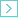  sticle goale de plastic sau jucarii (popice de plastic)Cum se joaca bowling in curte?1. Cautati articole de uz casnic care se pot rasturna usor (sticle goale de plastic, role goale de gartie de bucatarie si igienica, jucarii, etc.), si aliniati-le precum popicele2. Apoi, folosind o minge mai mica sau mai marepentru a  darama “popicele”.3. Fiecare obiect daramat aduce cate un punct jucatorului.